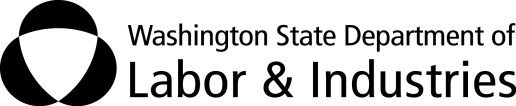 Mail or Fax to:Vocational Dispute Resolution OfficePO Box 44880Olympia WA 98504Fax: (360)902-9100Vocational Dispute FormWorkers Name:Claim Number:Claim InformationClaim InformationClaim InformationClaim InformationDisputing PartyDisputing PartyDisputing PartyDisputing Party  Worker  Worker’s Representative  Employer  Employer’s RepresentativeName:Name:Name:Name:Law Firm Name (if applicable):Law Firm Name (if applicable):Law Firm Name (if applicable):Law Firm Name (if applicable):Employer’s Representative (if applicable):Employer’s Representative (if applicable):Employer’s Representative (if applicable):Employer’s Representative (if applicable):Vocational Outcome:Vocational Outcome:Vocational Outcome:Vocational Outcome:Dispute IssuesSkills/Aptitudes:Medical (physical/mental):Labor Market:Other:SignaturePrinted NameDate